Richiesta di Adesione Alla Associazione di Volontariato “AMICI ANIMALI” ONLUSIl/la sottoscritto/a Chiede di essere iscritto/a alla Associazione di volontariato per la protezione, assistenza e difesa degli Animali denominata “AMICI ANIMALI” con sede in  Osimo.(SI PREGA DI SCRIVERE IN STAMPATELLO LEGGIBILE)Nome: _____________________________________________________________________________Cognome: _________________________________________________________________________Luogo e Data di nascita: ___________________________________________________________Residente in Via: _____________________________________________ N. __________________CAP ___________________ CITTA’_____________________________  PROV _________________Telefono:    __________________________________ Cell:    _______________________________CODICE FISCALE: __________________________________________________________________EMAIL ____________________________________________________________________________TIPO DI ISCRIZIONE : □  SOCIO SOSTENITORE (35 €)□  SOCIO ATTIVO (25€)    □ VOLONTARIATO AL CANILE
    □ PARTECIPAZIONE AI BANCHETTI O PESCHE DI BENEFICIENZA    □ PREPARAZIONE VOLANTINI    □ ALTRO (specificare) _________________________________________________________________Accetta ai sensi della legge 675/96 che i propri dati personali siano utilizzati unicamente in relazione alle attività della Associazione e che potrà, in qualsiasi momento, richiedere l’eventuale cancellazione tramite comunicazione scritta.              Data						              Firma ___________________________                                      ___________________________                                     Il socio  ………………………………………….. ha pagato   /  pagherà alla posta   l’iscrizione all’Associazione.Il Responsabile                                                          Osimo lì  ASSOCIAZIONE DI VOLONTARIATO “AMICI ANIMALI” ONLUS
PIAZZA S. AGOSTINO, 1 - 60027   OSIMO (AN) - TEL. 335 8048623 - FAX N. 071 75331151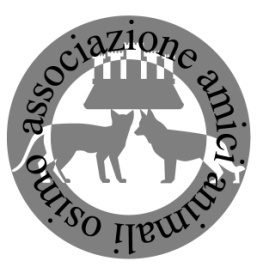 Informativa ex art. 13 D.Lgs. 196/2003 (“Codice in materia di protezione dei dati personali” tutela la riservatezza delle persone in relazione al trattamento dei dati personali che deve avvenire nel pieno rispetto dei principi di correttezza, liceità e trasparenza) Gentile socio/a La informiamo che  tratterà i dati personali da Lei conferiti e quelli che conferirà  in futuro  e che La riguardano nel rispetto del D. Lgs. 196/03(“Codice in materia di protezione dei dati personali”), dei principi di liceità e correttezza, garantendo la sua riservatezza e la protezione dei dati.I dati saranno utilizzati esclusivamente per lo svolgimento dell’attività istituzionale dell’Associazione, ed in particolare:- per la corrispondenza e la rintracciabilità dei Soci,- per l’adempimento degli obblighi assicurativi e di legge.Come da nostro Statuto .Il conferimento di tali dati è obbligatorio in quanto le informazioni che Lei ci fornisce sono necessario per eseguire la nostra attività. La mancata comunicazione dei dati richiesti potrebbe comportare, infatti, l’impossibilità di provvedere allo svolgimento della nostra funzione istituzionale.I trattamenti saranno svolti dal responsabile e dai soggetti incaricati dall’Associazione, secondo apposita autorizzazione, in forma manuale/cartacea e mediante strumenti elettronici. La lista di tali persone è indicata nel Documento Programmatico sulla Sicurezza al quale si rimanda per maggior completezza.I dati non saranno comunicati a terzi né saranno diffusi, se non per gli adempimenti di cui sopra. Il conferimento dei dati relativi a nome, cognome, indirizzo, codice fiscale, data e luogo di nascita, telefono ed e-mail, da inserire nel libro soci e nella banca dati presso la sede, è necessario per il raggiungimento delle finalità dell’Associazione, per la gestione del rapporto associativo e per l’adempimento degli obblighi di legge, tra cui quelli assicurativi.Dati sensibili. La nostra associazione non raccoglie e NON tratta dati sensibili, ovvero quei dati “idonei a rivelare l’origine razziale ed etnica, le convinzioni religiose, filosofiche o di altro genere, le opinioni politiche, l’adesione a partiti, sindacati, associazioni od organizzazioni a carattere religioso, filosofico, politico o sindacale, nonché idonei a rivelare lo stato di salute e la vita sessuale” (art. 1, lett. d).Diritti dell’interessato. Nella qualità di interessato, Le sono garantiti tutti i diritti specificati dall’art. 7 del Codice, tra cui il diritto di chiedere e ottenere dall’Associazione l’aggiornamento, la rettificazione, ovvero quando vi ha interesse, l’integrazione dei dati, la cancellazione, la trasformazione in forma anonima o il blocco dei dati trattati in violazione di legge, e il diritto di opporsi, in tutto o in parte, per motivi legittimi, al trattamento dei dati personali che La riguardano, ancorché pertinenti allo scopo della raccolta.Titolare del trattamento è l’Associazione di volontariato denominata “Associazione Amici Animali”  Onlus – P.zza S. Agostino, 1 – 60027 Osimo (AN)Il titolare L’interessato“Amici Animalii”  Onlus   (Presidente Manuela Pallotta) Autorizzazione/consenso al trattamento ex. Art. 23 D. Lgs. 196/03
Osimo, li___________________Il/la sottoscritto/a   _________________________________ nella qualità di interessato ai sensi dell’art. 4, comma 1, lett. i) D. Lgs. N. 196/03 PRESA VISIONE DELL’INFORMATIVA RILASCIATA AI SENSI DELL’ART. 13 D. LGS. 196/03AUTORIZZA/DA’ IL CONSENSOal trattamento dei suoi dati personali, da svolgersi in conformità a quanto indicato nella suddetta informativa e nel rispetto delle disposizioni del D. Lgs. N. 196/03Firma
_________________________________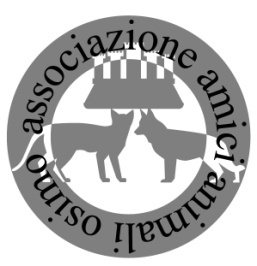 
ASSOCIAZIONE “AMICI ANIMALI” ONLUS - P.zza S. Agostino, 1 - 60027   OSIMO (AN)
TEL. 335 8048623 -  FAX N. 071 7576480 - C.F. 93098890424
 e-mail: info@amicianimali.org   - pec: amicianimali@pcert.postecert.it
web: www.amicianimali.org
ASSOCIAZIONE “AMICI ANIMALI” ONLUS - P.zza S. Agostino, 1 - 60027   OSIMO (AN)
TEL. 335 8048623 -  FAX N. 071 7576480 - C.F. 93098890424
 e-mail: info@amicianimali.org   - pec: amicianimali@pcert.postecert.it
web: www.amicianimali.orgC/C POSTALE: 52363439  IBAN IT90P0854937490000050123101
BCC FILOTTRANO - Via A.Moro, 62 - 60027 Osimo (AN) 
 Intestato ad Associazione Amici Animali Onlus